Застенчивый ребенок:причины и советы по преодолениюПо данным ученых, почти половина всех детей, начиная с возраста трех и до семи лет - застенчивые. Что может послужить возникновению застенчивости? Это качество ребенка отнюдь не врожденное, а приобретенное, и ни в коей мере нельзя судить по нему об интеллектуальном и умственном развитии малыша. Как же помочь ребенку раскрепоститься, не оказывая на него давление? 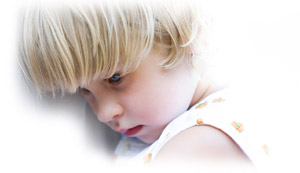 Сегодня мы постараемся выяснить, как у детей формируется застенчивость: 1. Излишний контроль родителей.
Ребенок находится под строгим контролем у родителей: всякие попытки активной деятельности и стремление к самостоятельности постоянно пресекаются. Не удивительно, что в будущем это будет застенчивый ребенок. Или же немного другая ситуация: малышом вообще никто не занимается, родители просто не хотят никаких проблем, поэтому требуют от малыша беспрекословного подчинения и тишины. Возможно, что данная черта унаследована от родителей. 2. Семейная замкнутость.
В семье не принято заводить знакомства, общаться с друзьями, родители всячески оберегают своего малыша от всех, и не дают ему свободу действий. Им кажется, что все вокруг ополчились против их малыша. Видя перед собой такой наглядный пример поведения, естественно, что и сам ребенок вскоре будет отдаляться от коллектива.3. Гиперактивные родители.
Чересчур энергичные и общительные родители не могут даже предположить, что их чадо не унаследует от них коммуникабельность, и всячески пытаются исправить ситуацию: отдают в школу искусства учиться театральному мастерству, записывают во всевозможные кружки, заставляют выступать на публике, тем самым еще больше подавляя личность ребенка.4. Воспитанием ребенка занимается бабушка.
Постоянно занятые родители перепоручают воспитание ребенка бабушке, а она не  в силах понять некоторых нюансов общения в детском коллективе. То оденет малыша в одежду, давно вышедшую из моды, да еще и не по погоде, или будет постоянно влазить в детские конфликты, дабы уберечь свое ”сокровище” от  всякого рода притеснений. Застенчивый ребенок – вот итог бабулиного воспитания.5. Стрессовые ситуации.
Случается, что в результате пережитого малышом стресса,  у него начинает проявляться отчужденность и замкнутость. Такое поведение малыша может быть защитной реакцией на происходящее: ребенок не нашел общий язык с одноклассниками, смена привычного окружения, постоянные конфликты в семье, систематические оскорбления со стороны сверстников.Как же побороть застенчивость ребенка?1. Исключите в принципе, такое определение как “застенчивый ребенок”, по отношению к собственному малышу и запрещайте использовать его всем. Иначе, называя ребенка робким и стеснительным, вы сами подталкиваете его к такому поведению.2. Поговорите с ребенком по душам, приведите примеры из собственного детства, когда вы так же робели и смущались, поделитесь опытом, и расскажите малышу, как смогли побороть застенчивость.3. Не стесняйтесь показать свое внутреннее состояние ребенку. Малыш не  должен усомниться в вашей любви, проявляйте ее, разделяйте с ним его проблемы. Поддерживайте и ободряйте его, хвалите  даже за незначительные успехи, ведь кто как не родители смогут вселить в ребенка веру в себя. Очень часто застенчивость - это еще одна форма неуверенности в себе.4. Научите ребенка выплескивать эмоции, проведите с ним урок – игру “Чем шумнее, тем веселее”, ваша задача раскрепостить ребенка и дать возможность проявить свои чувства.Долг каждого родителя научить своего малыша умению самозащиты, чтобы при необходимости малыш смог дать достойный отпор своим обидчикам.С вашей помощью и участием у него обязательно получится перебороть свою застенчивость.